Reinhardt University Sport Studies Program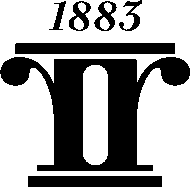 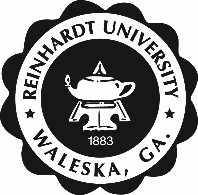 SSP 260 Introduction to Kinesiology/Sport Studies (3 Credits)Course Syllabus – Spring 2024 General Course InformationClass Time/Days: 9:00-9:50am MWF					   Location: Brown Gym 203Instructor: Krista Mullins	Office: Brown Gym 104Office Hours: MWF 8:30a-9:00a	Phone: 770-720-5949                      TR 8:30am – 9:30am & 11:00am – 12:00pm	Email: krm@reinhardt.edu                      F – 10:00-11:00	Cell: 770-881-6697Course CommunicationThe instructor will communicate with students using course announcements and email.  Students with personal concerns or questions may contact the instructor via the course email option in Canvas.  All email correspondence with instructor must be via the Reinhardt account (no personal email accounts).  The instructor will respond to all emails within 24 hours and return all voicemails within 24-48 hours.  Please provide your name, phone number, and a good time to return your call when leaving a voicemail.Catalog Course DescriptionThis class is a survey of the discipline of kinesiology and sport studies.  The course introduces students to the general characteristics of the discipline, to specific types of professions typically pursued by those graduating from a kinesiology and sport studies program, and assists students in identifying early career decisions.  No prerequisite.Reinhardt Credit Hour Statement: 3 Credit Hour Class Over 15 weeks, students will spend 150 minutes per week in lectures, class discussions, and examinations (37.5 hours for the semester). Instructional time includes a 3-hour final exam. Out-of-class work includes homework and preparation for exams and quizzes and is estimated at around 300 minutes per week (75 hours for the semester).Text/Course WebsiteText: No required text; On-line and other readings as assigned during the semester.Course Eagle Web site: Canvas (https://reinhardtuniversity.instructure.com/login/canvas)Purpose of the CourseThe course surveys the general knowledge base of kinesiology and sport studies as reflected in the major sub-disciplines (sport management, coaching, exercise science, teaching, etc.) and reviews selected concepts in each, showing how they contribute to our understanding of the nature and importance of sport and physical activity.  In addition, the course introduces students to the policies, procedures, and expectations of the Sport Studies Program at Reinhardt University.Sport Studies Program GoalThe Sport Studies Program is designed to develop graduates with a broad cultural perspective of sport, with practical skills suitable for employment in sport-related settings, and with ethical and moral characteristics suitable for assuming leadership roles in contemporary society.Sport Studies Program OutcomesStudents graduating with a degree in Sport Studies should be able to:Communicate effectively in academic courses and internship/practicum placements as evidenced by written, spoken, and visual examples.Exhibit personal integrity and leadership skills as evidenced by documented experiences in academic courses and internship/practicum placements.Recognize moral and ethical issues associated with sport (from contemporary and historical perspectives).Analyze social, cultural, and historical factors influencing the development of sport organizations, and the decision-making processes for sport leaders in those organizations.Work collaboratively and in leadership roles in a sport-related professional career setting.Course Learning OutcomesStudents completing Introduction to Kinesiology and Sport Studies should be able to: 1.	Identify requirements for the Sport Studies degree program at Reinhardt University.  (SLO 1 - 5)2.	Comprehend practicum and internship requirements for the Sport Studies degree program.  (SLO 1,2,5)3.	Understand the rationale for the discipline of kinesiology and sport studies, how it is structured, and the types of knowledge studied by its scholars and professionals.  (SLO 2,3,5)4.	Identify sub-disciplines within kinesiology (including exercise science, sport management, biomechanics, et al) and comprehend the general content knowledge base of those sub-disciplines.  (SLO 3,4,5)5.	Understand the nature and demands of professional occupations, career options available to students graduating from departments of kinesiology and sport studies, and qualifications associated with each.  (SLO 3,4)6.	Critically evaluate potential career paths of interest in kinesiology, sport, and physical activity.  (SLO 4,5)7.	Recognize the significance of physical activity experiences in understanding kinesiology and sport studies.  (SLO 4)8.	Recognize the importance of physical activity in daily life and the implications of this for the discipline.  (SLO 4)9.	Understand departmental faculty expectations for student conduct and academic performance.  (SLO 1,2,3)Reinhardt University General Education Learning Outcomes addressed in this course:CommunicationStudents will demonstrate effective expression of ideas through writing, speech, and visual media.Society and CultureKnowledge of the traditions of Western civilization.Knowledge of the diversity of societies and cultures; the ability to view themselves and the world from cultural and historical perspectives other than their own.Methods of InstructionPossible methods of instruction (and course activities) may include:Lecture and discussionGuest speakersWeb-based assignmentsOnline readingsExaminations and quizzesClass and Group DiscussionWriting AssignmentsCourse Requirements/Assignments/EvaluationExams and Quizzes (20%)Midterm (10%)Final (10%)Individual Project (15%)PDP ProjectVarious Assignments (45%)Autobiographical EssayIdeal PositionProfessional Informational InterviewResumePersonality InventoryJohnny BunkoGoal SettingElevator PitchSocial Media/LinkedInWorking in College Athletics PodcastProfessionalism Grade (10%)Attendance Guest Speaker Questions (10%)Grade Scale		A	90% and above			B	80% to 89%		C	70% to 79%		D		60% to 69%			F	below 60%Course PoliciesAttendance and Punctuality:  Attendance and punctuality are crucial aspects of the course.  Please show up – on time - just as you would for a job, a doctor’s appointment, or a date for a movie.  Do not walk in late and do not pack up early. Excessive absences and or habitual tardiness, both subjective determinations by the instructor, will result in a lowering of the final course average and potentially a failing course grade.  On the rare occasion you miss a class session, do not contact the instructor to ask if you missed anything (the answer is “Yes” – contact a classmate).If you are ill, please notify your professor of this situation.  If you are missing  for a medical appointment, please obtain a note and present it to class.  I will then adjust your attendance at that time.Absences for Reinhardt Events: Students missing class for Reinhardt-related reasons (including athletics) on dates assignments are due must submit those assignments to Canvas by the due date/time.  If you will be missing an exam, arrangements to take the exam must be made prior to the exam date.  You are responsible for contacting the instructor to make these arrangements.Distractions:  Basic civility and common courtesy are expected in the class at all times.  Basic civility includes the expectation that all electronic devices are to be off (or on quiet setting) and put away (not in lap or pocket) during class.  Refrain from instant messaging, texting, tweeting, etc, during our brief time together.  If you are expecting an emergency message of some sort, inform the instructor prior to the class.  Similarly, once class begins, please refrain from chatter.  If a class or group discussion is part of a given class period, you will be informed of that expectation. Late Work: You will have a about a week after an assignment is due to get it submitted for credit.  Each day an assignment is late, there will be an automatic deduction of 5%.  For example, it you submit an assignment 6 days late, you will only be able to earn up to a 70%.  After the extended submission time, no late work will be accepted.  All assignments must be turned in prior to or on the date that they are due by 11:59 pm via Canvas unless otherwise noted in Canvas.Covid-19:For more information about COVID-19, please see the following link: COVID-19 Info Page: https://www.reinhardt.edu/student-life/student-services-resources/COVID-19-UpdatesOther Important Information:All students, faculty, staff and administration at Reinhardt University are subject to changes in policies if mandated by the State of Georgia.  Current policies and procedures can be found at:  https://www.reinhardt.edu/back-to-campusIf you have any questions, please refer to the website or contact Reinhardt University at the numbers below.Campus Nurse within the Student Health Center:   nurse@reinhardt.edu, 770-720-5542 or www.reinhardt.edu/nursePublic Safety: publicsafety@reinhardt.eduNon-Emergency Phone: 770.720.5789
Emergency Phone: 770.720.5911
Dean of Students: deanofstudents@reinhardt.edu, 770-720-5540Office of the Provost:  provost@reinhardt.edu, 770-720-9102Technical Issues and SupportStudents needing technical support for Canvas, Microsoft 365, Reinhardt email, or any other technology issues should contact Reinhardt IT at 770-720-5555 or IT@reinhardt.edu.Academic IntegrityStudents are expected to adhere to the Reinhardt University Honor Code with regard to academic integrity. Instances of academic dishonesty (cheating, plagiarism, etc) will result in a course grade of “F” and any other penalties imposed by Reinhardt University. You will write three papers in this course – all must be original work. If you are unsure what constitutes plagiarism, please consult the instructor.Accommodation Statement and Academic SupportStudents with disabilities who believe that they may need accommodation in this course are encouraged to contact the Academic Support Office as soon as possible to ensure that such accommodations are implemented in a timely fashion.The Center for Student Success located on bottom floor of Lawson (room 035) is a free tutoring service available to all students. For appointments--go to Reinhardt webpage; click on “Academics” … when the next page appears, click Center for Student Success. On that screen, click Student Appointment Form. Fill out required fields and then submit. If you would prefer to call, the number is 770-720-9232.https://www.reinhardt.edu/academic-resources/academic-support-office/aso-student-guide/BibliographyAppenzeller, H. (1999). Risk management in sport: Issues and strategies. Durham, NC:Carolina Academic Press.Brassie, Stan (1989).  “Guidelines for programs preparing students for careers in sport,” Journal of Sport Management, 3(2), 158-164.Bucher, C.A., & Krotee, M.L. (1997). Management of physical education and sport.New York: McGraw-Hill.Chelladurai, P. (1985). Sport management. London, Ontario: Sports Dynamics.Covell, D., Walker, S., Siciliano, J. & Hess, P. (2002) Managing Sports Organizations:Responsibilities for Performance. Thomson-South-Western: Mason, Ohio.Desensi, J. T. (1996). Ethics in sport management. Morgantown, WV: FitnessInformation Technology.Dougherty, N.J., & Bonanno, J. (1985). Management principles in sport and leisureservices. Minneapolis, MN: Burgess Publishing Company.Farmer, P.J. (1996). Sport facility planning and management. Morgantown, WV: FitnessInformation Technology.Flannery, T.E. (1998). Personnel management for sport directors. Champaign, IL:Human Kinetics.Fort, R. (2006). Sport Economics (3rd Ed.) Upper Saddle River, NJ: Prentice Hall Publishing.Fried, G., Shapiro, S. J., & DeSchriver, T.D. (2008). Sport Finance (2nd Ed.) Champaign, IL: HumanKinetics.Graham, S (1995). The ultimate guide to sport event management and marketing.Toronto, ON: Irwin Professional Publisher.Hoffman, S.J. (Ed.). (2005). Introduction to Kinesiology: Studying Physical Activity, Third Edition. Champaign, IL: Human Kinetics. Mull, R.F. (1997). Recreational sport management. Champaign, IL: Human Kinetics.Parkhouse, Bonnie (2005). The Management of Sport: Its Foundation and Application, Fourth Edition. McGraw Hill.Sawyer, T., & Smith, O. (1998). The management of clubs, recreation, and sport:Concepts and applications. Champaign, IL: Sagamore Publishing Company.Stier, W.F. (1999). Managing sport, fitness, and recreation programs: Concepts andpractices. Boston, MA: Allyn & Bacon.Street & Smith’s Sports Business Journal (http://www.sportsbusinessjournal.com/).Ziegler, E.F., & Bowie, G.S. (1983). Management competency development in sport andphysical education. Philadelphia, PA: Lea & Febiger.Schedule of Class SessionsDates/Topics are tentative and subject to change due to pace of course and instructor discretionPlease see course calendar belowSSP 260 Tentative Course Outline/Calendar – Spring 2024NOTES AND REMINDERSAll Dates/topics are tentative and subject to change based on pace of courseReadings should be completed by the dates listed in the right column on the calendarPlease inform instructor immediately if you have concerns or problems with assignmentsSite visits may be scheduled; these are not shown on the calendar*Indicates that this assignment/Guest Speaker may change based on their availabilityDateTopicAssignments/ReadingsWEEK ONEJan. 8Review of Course SyllabusSSP ExpectationsRead Course Syllabus on Canvas and understand its contentsJan. 10Get to know each other – Ice BreakersJan. 12Introduction to Folio and PDP project**Autobiographical Essay AssignmentBring computer or something to work with in classWEEK TWOJan. 15MLK Holiday – No Classes Jan. 17Lecture:  History of SSP Program and RU HierarchyJan. 19Lecture: SSP Curriculum and Program Structure & Advising GridWEEK THREEJan. 22Lecture: What can I do with a SSP Degree?** Your Ideal Position AssignmentDUE: Autobiographical Essay @ 11:59pmJan. 24Ideal Position assignment Work DayBring computer or something to work with in classJan. 26Ideal Position Assignment DiscussionDUE:  Ideal Position assignment @ 9:00AMWEEK FOURJan. 29Lecture: Networking / Social Media **Social Media/LinkedIn assignmentJan. 31Lecture: Careers at Middle or High School level -  Teaching/Coaching, Athletic Director**Professional Informational Interview Email AssignmentReview: https://www.gapsc.com/Certification/TieredCertification/induction.aspxhttps://www.gapsc.com/rules/current/certification/505-2-.08.pdfVisit the https://www.ghsa.net/lay-coach-certificationFeb. 2Guest Speaker – Cherokee County AD DUE: Guest Speaker Questions – Cherokee AD @ 9:00amWEEK FIVEFeb. 5Guest Speaker  - Chris Parker, Pickens High School*DUE: Social Medial / LinkedIn assignment @ 11:59pmDUE: Guest Speaker Questions @ 9:00am*Feb. 7Lecture: Resume BuildingDue: Professional Informational Interview Email @ 11:59pmFeb. 9 Guest Speaker – Dr. Ashley Porter, PT, DPT DUE: Guest Speaker Questions – Porter @ 9:00amWEEK SIXFeb. 12Resume Assignment Work DayBring computer or something to work with in classFeb. 14ONLINE Lecture: Exercise Science, ATC, PT, OTFeb. 16ONLINE Lecture: Exercise Science, Personal Training, Strength and ConditioningDUE: Resume Assignment @ 11:59pmWEEK SEVENFeb. 19Guest Speaker – Mindy Ruiz, ATC DUE: Guest Speaker Questions – @ 9:00amFeb. 21Johnny Bunko Work DayBring computer or something to work with in class Feb. 23Midterm Review WEEK EIGHTFeb. 26Lecture: Understanding the Interview Process**Elevator Pitch AssignmentDUE: Johnny Bunko Assignment @ 11:59pmFeb. 28Mock InterviewsMar. 1Midterm ExamWEEK NINEMar. 4SPRING BREAK – NO CLASSMar. 6SPRING BREAK – NO CLASSMar. 8SPRING BREAK – NO CLASSWEEK TENMar. 11Midterm OverviewMar. 13Lecture: Becoming Invaluable**Personality Inventory AssignmentComplete Audit of TranscriptDUE: Elevator Pitch @ 11:59pmMar. 15Preparing for AdvisingWork on Advising Sheet and Schedule for Fall 24’WEEK ELEVENMar. 18No Class - AdvisingWork on PDP projectMar. 20No Class - AdvisingMar. 22No Class – AdvisingDUE: Personality Inventory Assignment @ 11:59pmWEEK TWELVEMar. 25Lecture: Careers in Recreation, Parks, and Tourism**Goal Setting AssignmentMar. 27Guest Speaker – Mychal Lewis, City of KennesawDUE: Guest Speaker Questions – @ 9:00amMar. 29No Class – Good FridayWEEK THIRTEENApr. 1Guest Speaker -  Bill Popp, AAC CommissionerDUE: Guest Speaker Questions – Popp @ 9:00am DUE: Goal Setting Assignment @ 11:59pmApr. 3Lecture: Working in College Athletics Part Apr. 5No class – Working in Sports AssignmentOut of class assignment - PodcastWEEK FOURTEENApr. 8PDP – Canvas Folio Work DayBring your computer or something that will access Folio Apr. 10Lecture: Working in College Athletics Part 2Apr. 12Erinn Marroquin – RU AthleticsDUE: Guest Speaker Questions @ 9:00am*WEEK FIFTEENApr. 15Guest Speaker – Quinton Wood – Wood Elite*DUE: Guest Speaker Questions @ 9:00am*Apr. 17Lecture: Jobs Outside of SportApr. 19Team Work ContestPDP – Canvas Folio Due @ 11:59pm                    WEEK SIXTEENApr. 22FINAL EXAM ReviewApr. 29FINAL EXAM –  @ 11:15am